Мастер-класс аппликация «Символ года» (овечка)Совсем скоро Новый год. Символ 2015 года - милая овечка. Такая простая и очаровательная аппликация, думаю, будет весьма кстати! Можно ее использовать и в непосредственно-образовательной деятельности, и в кружковой работе, и просто дома с детьми.Итак, приступим.Нам понадобится:вата (или ватные диски за неимением первой) ;картон формата А5;шаблон овечки;клей ПВА или клей-карандаш (я использовала клей-карандаш) ;ножницы.Вырезаем овечку. Такую: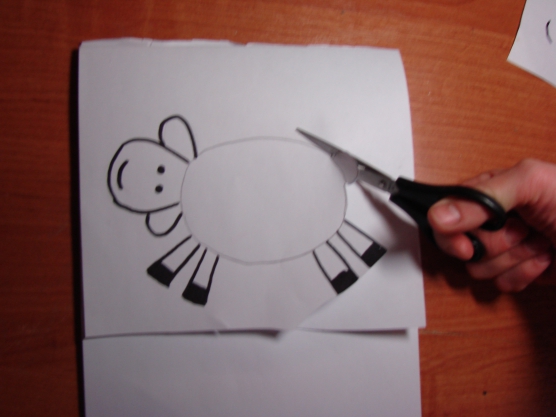 Или вот такую: (я на пробу нарисовала два шаблона)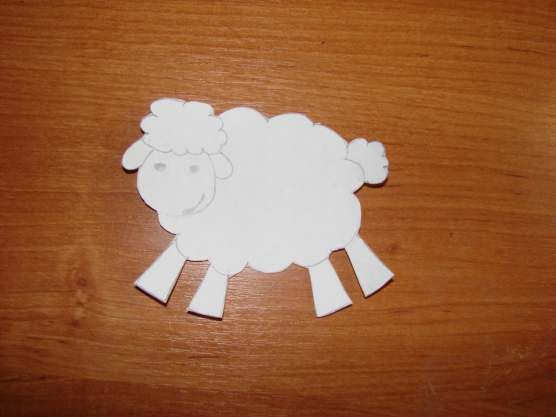 Приклеиваем шаблон на картон. Клеем я намазала только туловище. Ножки оттопыриваются, как-будто овечка бежит.)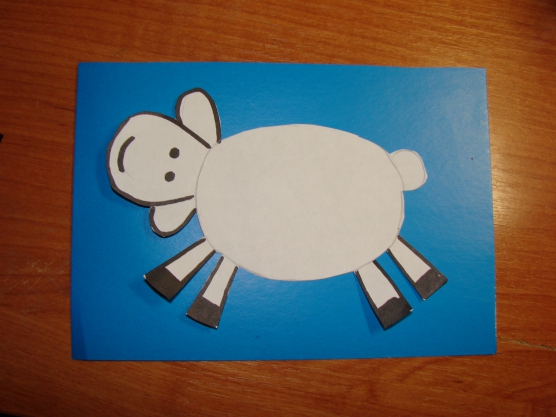 Скатываем ватные шарики.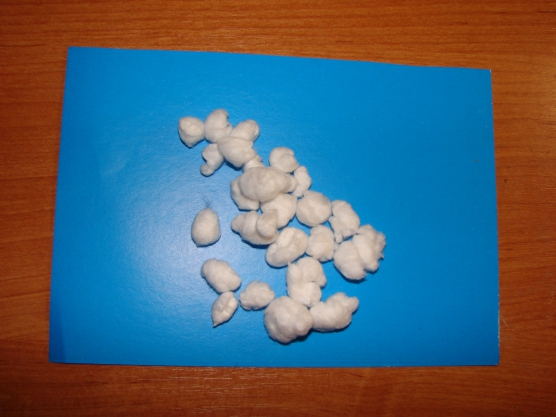 Приклеиваем к туловищу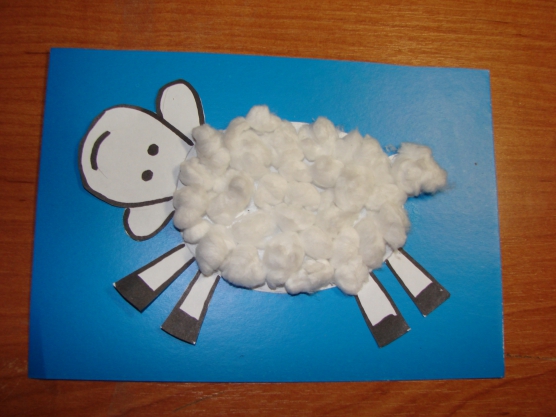 и еще к голове (во втором варианте)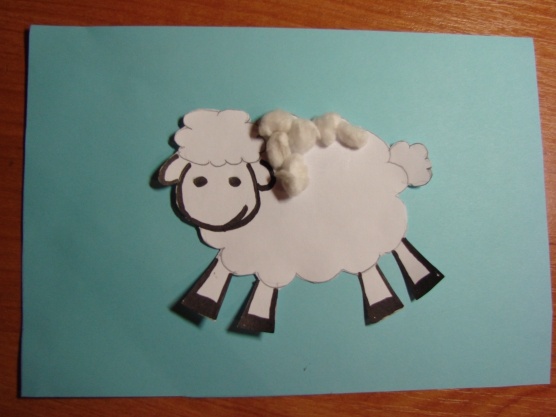 Или вот такая причесочка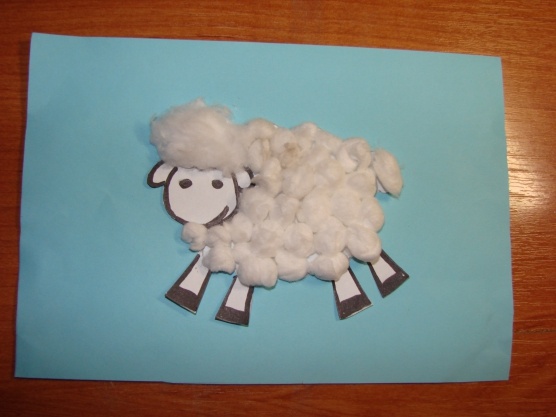 С Новым годом! Пусть овечки принесут удачу Вам и Вашим близким!